The participant is required on enrolment to fill in the enrolment kit which contains the learning, literacy and numeracy assessment.From the assessment the most suitable qualification is chosen for the participant based on the students existing educational attainment and capabilities.This ensures that the participants of LJS Constructions Pty Ltd trading as Quality Training in Construction receive the training, assessments and support services that meet their individual needs. Instructions to the Participant:The participant has 30 minutes to complete the task.The participant can ask for help reading or understanding the task.The participant can use a calculator.Task 1:		Please fill in the enrollment formTask 2:		Read the sign and answer the 4 questions relating to the sign.Task 3:		Please calculate the equations.Task 4:		Please give your opinion on how you would solve the problem.Task 5:		Read and fill in the declaration form signing and dating on completion.The enrollment pack is given to the Trainer/Assessor to mark.The results are then mapped with the ACSF table to determine if support services are required.If the Trainer/Assessor should determine that the support services are required then the Trainer/Assessor shall contact the Participant to discuss the findings and make arrangements of the type and structure of the Participant support required.Task 1:Task 2:Please read the sign and answer 4 questions relating to the sign.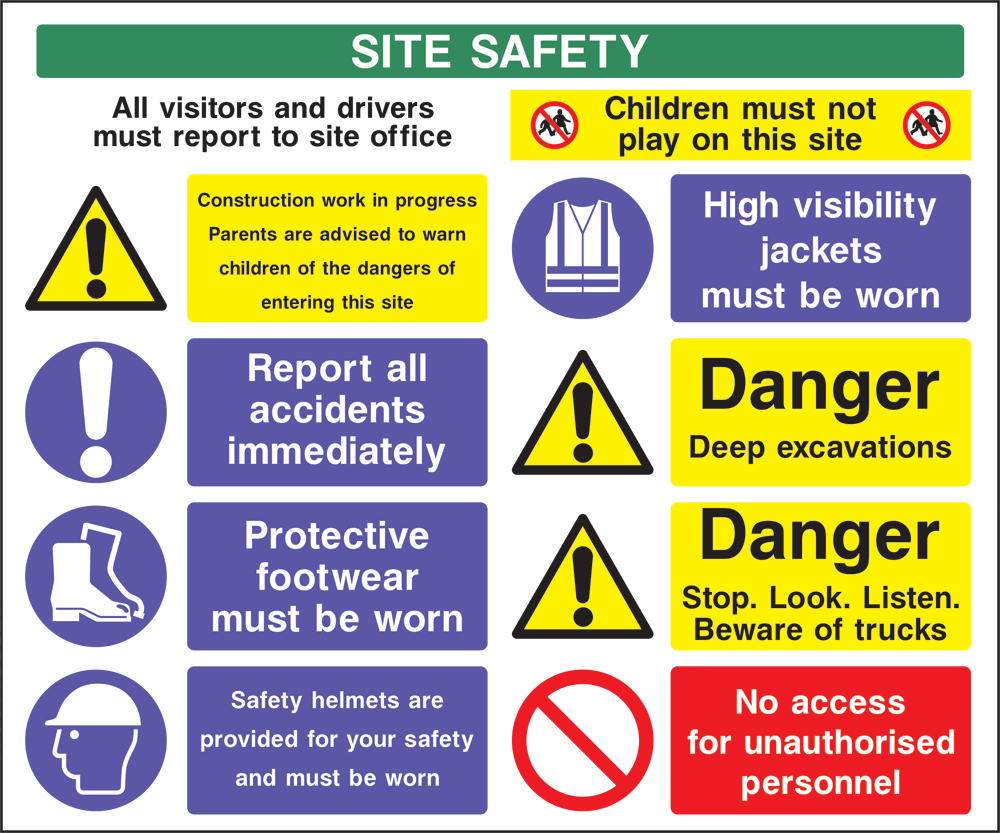 Q1:	When do I report accidents?	_________________________________________________________________________Q2:	Why are the excavations dangerous?	_________________________________________________________________________Q3:	Are children allowed to play on the site?	_________________________________________________________________________Q4:	Who should report to the site office? 	_________________________________________________________________________Task 3:From the diagrams below please calculate the following:Please show all workings: a.	Convert 650mm into metres = ___________________50m into millimetres = __________________b.	 Perimeter:    	2.0m	2.0m	2.0m	2.0m 						 Perimeter	=	__________________c. 	Area1.8m	15.0m					Area   =	  ___________________d.	Volume:  		Depth .1m.4m	.5m						Volume =	____________________e.	If a cement mixer can be filled using 18 shovels of sand and the composition of mortar is 6 sand, 1 cement and 1 lime how much lime and cement would I need to put into the mixer.f.	There is a post hole which needs to be filled with concrete.  The dimensions are 1.3m in depth and with a radius of .250m. Please calculate how much concrete you would need to order with a 5% added extra for waste.Task 4Please give your opinion and verbally discuss with the trainer before writing how you would solve the following dilemma.There is a cement mixer on a concrete slab which is 1.2m up off the ground. How are you going to safely bring the mixer down onto the ground?Task 5:Credit TransferYou may be eligible for a Credit Transfer if you have previously undertaken training through a Registered Training Organisation. Credit Transfer may be granted for one or more units. Three (3) major factors need to be considered:How current the Qualification/Statement of Attainment isMapping to the current training and If the training was undertaken with a Registered Training Organisation. If you think you may be eligible for a Credit Transfer you will need to provide the following:The original Statement of Attainment and/or Certificate for your Trainer to sightA copy of the Statement of Attainment and/or CertificateOr a certified copy of your signed Statement of Attainment and/or Certificate by a Justice of the Peace (JP)There is no charge for Credit TransferAll applications for Credit Transfer will need to be verified with the issuing RTO to ensure its validity.  In order to do this the Student will need to complete a “Release of Information form”.  This form will be sent to the issuing RTO to gain confirmation that they issued the qualification/statement of attainment, accompanied by a copy of your qualification or statement of attainment.Recognition of Prior Learning (RPL)RPL is the process of formal recognition for skills and knowledge gained through previous learning such as:Life experiencesPrevious formal learningEmploymentRecreational or personal interestsYou may be eligible for RPL for part or all of your intended study, based on your previous experiences and learning. For more information regarding RPL and how to apply, please discuss this with your Trainer.  Where the credit transfer and recognition of prior learning results of competency are 80% or more, the RTO must discuss with the participant and employer the choice of selecting a higher qualification or to continue on with the enrolled qualification. If the decision is made to continue on with the qualification, then it must be documented and evidence must be retained and filed in the participants fileQuality Training in ConstructionTrainers/AssessorsMarking Guide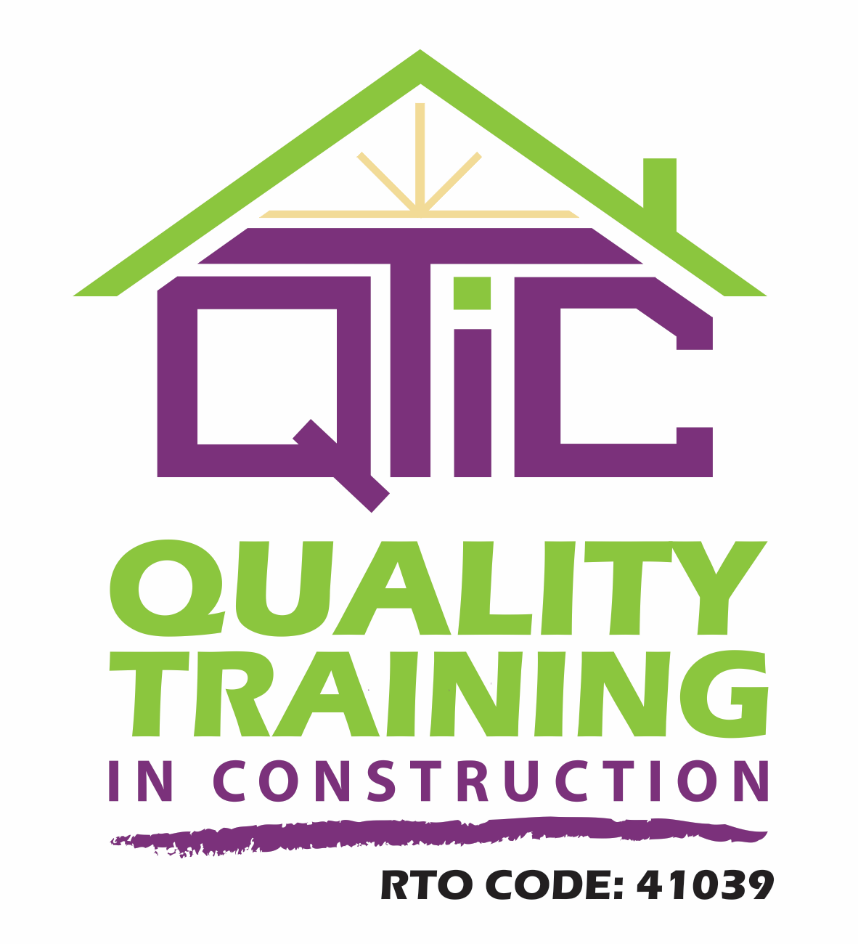 Instructions to the Trainer/Assessor:Please mark the Tasks from 1 through to 5 from the sample answers in the trainer/Assessors marking guide.Please fill in the ACSF Table and document the findings.From the table please identify if the qualification is appropriate for the Participant.Is a meeting required with the Participant?If yes, Please document your findings and the recommendations in which you feel are appropriate for the participant.Fill in a draft copy of the Participant Support kit of your recommendations approach your Training Manager to address these concern.Contact the Participant to make an appointment to discuss the findings and to establish a plan to support the Participant.  Task 2:Please read the sign and answer 4 questions relating to the sign.Q1:	When do I report accidents?	A 	Report all accidents immediatelyQ2:	Why are the excavations dangerous?	A	The excavation is deepQ3:	Are children allowed to play on the site?	A	Children must not play on this siteQ4:	Who should report to the site office? 	A	All visitors and driversTask 3:From the diagrams below please calculate the following:Please show all workings: a.	Convert 650mm into metres =	 0.65m50m into millimetres =	50 000mmb.	    	2.0m	2.0m	2.0m	2.0m  Perimeter	=	2.0m + 2.0m + 2.0m + 2.0m = 8mc. 	 1.8m	15.0m				Area 	  =	  1.8m x 15.0m = 27m2d.	  		Depth .1m.4m	.5m					Volume  	 =	0.4m x .5m x 0.1m = 0.02m3e.	If a cement mixer can be filled using 18 shovels of sand and the composition of mortar is 6 sand, 1 cement and 1 lime how much lime and cement would I need to put into the mixer.			A = 3 Cement and 3 Limef.	There is a post hole which needs to be filled with concrete.  The dimensions are 1.3m in depth and with a radius of .250m. Please calculate how much concrete you would need to order.	A =		Formula Pir2H					Pi x .2502 x 1.3m			=  0.255m3	=  0 .255m3 of concrete x 5% 			= 0.267m3Task 4Please give your opinion on how you would solve the following problem.  Verbally discuss with the trainer before writing how you would solve the following dilemma.There is a cement mixer on a concrete slab which is 1.2m up off the ground. How are you going to safely bring the mixer down onto the ground?Office use onlyThe Training/Assessor is to document the findings of the assessment. Meeting with Apprentice required (please circle)		Yes / NoIf answer is yes, the following recommendations are made.Determine the level of the qualification most suitable for the participant:____________________________________________________________________________________Determine the need for additional support for the participant:________________________________________________________________________________________________________________________________________________________________________________________________________________________________________________________________________________________________________________________________________________Identify how adjustments can be made to the:Learning Strategies:________________________________________________________________________________________________________________________________________________________________________________________________________________________________________________________________________________________________________________________________________________________________________________________________________________________________________________________________________________________________________________________Materials:____________________________________________________________________________________________________________________________________________________________________________________________________________________________________________________________________________________________________________________________________________________________________________________________________________________________________Training and Assessment Strategy:________________________________________________________________________________________________________________________________________________________________________________________________________________________________________________________________________________________________________________________________________________________________________________________________________________________________________________________________________________________________________________________Trainer/Assessors SignatureDate    ___/___/___Enrolment FormEnrolment FormEnrolment FormEnrolment FormEnrolment FormEnrolment FormEnrolment FormEnrolment FormEnrolment FormEnrolment FormEnrolment FormEnrolment FormEnrolment FormEnrolment FormEnrolment FormEnrolment FormEnrolment FormEnrolment FormEnrolment FormEnrolment FormEnrolment FormEnrolment FormEnrolment FormEnrolment FormEnrolment FormEnrolment FormEnrolment FormEnrolment FormEnrolment FormEnrolment FormEnrolment FormEnrolment FormEnrolment FormEnrolment FormEnrolment FormEnrolment FormEnrolment FormPERSONAL DETAILSPERSONAL DETAILSPERSONAL DETAILSPERSONAL DETAILSPERSONAL DETAILSPERSONAL DETAILSPERSONAL DETAILSPERSONAL DETAILSPERSONAL DETAILSPERSONAL DETAILSPERSONAL DETAILSPERSONAL DETAILSPERSONAL DETAILSPERSONAL DETAILSPERSONAL DETAILSPERSONAL DETAILSPERSONAL DETAILSPERSONAL DETAILSPERSONAL DETAILSPERSONAL DETAILSPERSONAL DETAILSPERSONAL DETAILSPERSONAL DETAILSPERSONAL DETAILSPERSONAL DETAILSPERSONAL DETAILSPERSONAL DETAILSPERSONAL DETAILSPERSONAL DETAILSPERSONAL DETAILSPERSONAL DETAILSPERSONAL DETAILSPERSONAL DETAILSPERSONAL DETAILSPERSONAL DETAILSPERSONAL DETAILSPERSONAL DETAILSSurname:Surname:Surname:Surname:Surname:First Name:First Name:First Name:First Name:First Name:First Name:First Name:Address:Address:Address:Address:Address:Postal Address:(if different from above)Postal Address:(if different from above)Postal Address:(if different from above)Postal Address:(if different from above)Postal Address:(if different from above)Postal Address:(if different from above)Phone:Phone:Phone:Phone:Phone:Phone:Email:Email:Email:Email:         USI:         USI:         USI:         USI:         USI:         USI:Date of Birth:Date of Birth:Date of Birth:Date of Birth:Date of Birth:Date of Birth:Gender:Gender:Gender:Gender:Gender:Gender:MaleFemaleFemaleFemaleFemaleFemaleFemale Country of Birth: Country of Birth: Country of Birth: Country of Birth: Country of Birth: Country of Birth: Country of Birth: Country of Birth: Country of Birth: Country of Birth: Country of Birth:Are you an Are you an Australian citizenAustralian citizenAustralian citizenAustralian citizenAustralian citizenAustralian citizenPermanent residentPermanent residentPermanent residentPermanent residentPermanent residentPermanent residentPermanent residentPermanent residentPermanent residentPermanent residentNew Zealand Passport  holderNew Zealand Passport  holderNew Zealand Passport  holderNew Zealand Passport  holderNew Zealand Passport  holderNew Zealand Passport  holderNew Zealand Passport  holderNew Zealand Passport  holderNew Zealand Passport  holderNew Zealand Passport  holderNew Zealand Passport  holderWork Visa holder Work Visa holder Work Visa holder Work Visa holder Work Visa holder Work Visa holder Work Visa holder Work Visa holder Are you of Aboriginal or Torres Strait Islander origin?Are you of Aboriginal or Torres Strait Islander origin?Are you of Aboriginal or Torres Strait Islander origin?Are you of Aboriginal or Torres Strait Islander origin?Are you of Aboriginal or Torres Strait Islander origin?Are you of Aboriginal or Torres Strait Islander origin?Are you of Aboriginal or Torres Strait Islander origin?Are you of Aboriginal or Torres Strait Islander origin?Are you of Aboriginal or Torres Strait Islander origin?Are you of Aboriginal or Torres Strait Islander origin?Yes, AboriginalYes, AboriginalYes, AboriginalYes, AboriginalYes, AboriginalYes, AboriginalYes, AboriginalYes, AboriginalYes, AboriginalYes, AboriginalYes, AboriginalYes, Torres Strait IslanderYes, Torres Strait IslanderYes, Torres Strait IslanderYes, Torres Strait IslanderYes, Torres Strait IslanderYes, Torres Strait IslanderYes, Torres Strait IslanderYes, Torres Strait IslanderYes, Torres Strait IslanderYes, Torres Strait IslanderYes, Torres Strait IslanderYes, Torres Strait IslanderNeitherNeitherNeitherNeitherWhat language do you mainly speak at home?What language do you mainly speak at home?What language do you mainly speak at home?What language do you mainly speak at home?What language do you mainly speak at home?What language do you mainly speak at home?What language do you mainly speak at home?What language do you mainly speak at home?What language do you mainly speak at home?What language do you mainly speak at home?What language do you mainly speak at home?What language do you mainly speak at home?EnglishEnglishEnglishEnglishEnglishEnglishEnglishEnglishEnglishOther  :Other  :Other  :Other  :Other  :Other  :How well do you speak English?How well do you speak English?How well do you speak English?How well do you speak English?How well do you speak English?How well do you speak English?How well do you speak English?How well do you speak English?How well do you speak English?How well do you speak English?How well do you speak English?Very WellVery WellVery WellVery WellVery WellVery WellVery WellVery WellVery WellVery WellWellWellWellWellWellNot Well Not Well Not Well Not Well Not Well Not Well Not At All Not At All Not At All Not At All Not At All Are you enrolled in the same qualification with another RTO, different program or funding arrangement?Are you enrolled in the same qualification with another RTO, different program or funding arrangement?Are you enrolled in the same qualification with another RTO, different program or funding arrangement?Are you enrolled in the same qualification with another RTO, different program or funding arrangement?Are you enrolled in the same qualification with another RTO, different program or funding arrangement?Are you enrolled in the same qualification with another RTO, different program or funding arrangement?Are you enrolled in the same qualification with another RTO, different program or funding arrangement?Are you enrolled in the same qualification with another RTO, different program or funding arrangement?Are you enrolled in the same qualification with another RTO, different program or funding arrangement?Are you enrolled in the same qualification with another RTO, different program or funding arrangement?Are you enrolled in the same qualification with another RTO, different program or funding arrangement?Are you enrolled in the same qualification with another RTO, different program or funding arrangement?Are you enrolled in the same qualification with another RTO, different program or funding arrangement?Are you enrolled in the same qualification with another RTO, different program or funding arrangement?Are you enrolled in the same qualification with another RTO, different program or funding arrangement?Are you enrolled in the same qualification with another RTO, different program or funding arrangement?Are you enrolled in the same qualification with another RTO, different program or funding arrangement?Are you enrolled in the same qualification with another RTO, different program or funding arrangement?Are you enrolled in the same qualification with another RTO, different program or funding arrangement?Are you enrolled in the same qualification with another RTO, different program or funding arrangement?Are you enrolled in the same qualification with another RTO, different program or funding arrangement?Are you enrolled in the same qualification with another RTO, different program or funding arrangement?Are you enrolled in the same qualification with another RTO, different program or funding arrangement?Are you enrolled in the same qualification with another RTO, different program or funding arrangement?Are you enrolled in the same qualification with another RTO, different program or funding arrangement?Are you enrolled in the same qualification with another RTO, different program or funding arrangement?Are you enrolled in the same qualification with another RTO, different program or funding arrangement?Are you enrolled in the same qualification with another RTO, different program or funding arrangement?Are you enrolled in the same qualification with another RTO, different program or funding arrangement?Are you enrolled in the same qualification with another RTO, different program or funding arrangement?Are you enrolled in the same qualification with another RTO, different program or funding arrangement?YesYesYesYesYesNoCourse: Apprenticeship/TraineeshipApprenticeship/TraineeshipApprenticeship/TraineeshipApprenticeship/TraineeshipApprenticeship/TraineeshipApprenticeship/TraineeshipApprenticeship/TraineeshipApprenticeship/TraineeshipApprenticeship/TraineeshipApprenticeship/TraineeshipApprenticeship/TraineeshipApprenticeship/TraineeshipApprenticeship/TraineeshipApprenticeship/TraineeshipApprenticeship/TraineeshipRPLRPLEMPLOYER EMPLOYER EMPLOYER EMPLOYER EMPLOYER EMPLOYER EMPLOYER EMPLOYER EMPLOYER EMPLOYER EMPLOYER EMPLOYER EMPLOYER EMPLOYER EMPLOYER EMPLOYER EMPLOYER EMPLOYER EMPLOYER EMPLOYER EMPLOYER EMPLOYER EMPLOYER EMPLOYER EMPLOYER EMPLOYER EMPLOYER EMPLOYER EMPLOYER EMPLOYER EMPLOYER EMPLOYER EMPLOYER EMPLOYER EMPLOYER EMPLOYER EMPLOYER Business Name:Business Name:Business Name:Business Name:Contact Person:Contact Person:Contact Person:Contact Person:Contact Person:Contact Person:Address:Address:Address:State:State:State:State:State:State:Post Code:Post Code:Post Code:Post Code:Post Code:Post Code:Phone:Phone:Phone:Fax:Fax:Fax:Fax:Fax:Fax:Mobile:Mobile:Mobile:Email Address:Email Address:Email Address:Email Address:Email Address:Email Address:STATISTICAL DETAILSSTATISTICAL DETAILSSTATISTICAL DETAILSSTATISTICAL DETAILSSTATISTICAL DETAILSSTATISTICAL DETAILSSTATISTICAL DETAILSSTATISTICAL DETAILSSTATISTICAL DETAILSSTATISTICAL DETAILSSTATISTICAL DETAILSSTATISTICAL DETAILSSTATISTICAL DETAILSSTATISTICAL DETAILSSTATISTICAL DETAILSSTATISTICAL DETAILSSTATISTICAL DETAILSSTATISTICAL DETAILSSTATISTICAL DETAILSSTATISTICAL DETAILSSTATISTICAL DETAILSSTATISTICAL DETAILSSTATISTICAL DETAILSSTATISTICAL DETAILSSTATISTICAL DETAILSSTATISTICAL DETAILSSTATISTICAL DETAILSSTATISTICAL DETAILSSTATISTICAL DETAILSSTATISTICAL DETAILSSTATISTICAL DETAILSSTATISTICAL DETAILSSTATISTICAL DETAILSSTATISTICAL DETAILSSTATISTICAL DETAILSSTATISTICAL DETAILSSTATISTICAL DETAILSThis information is used for statistical purposes only. Please state details, or tick relevant box.This information is used for statistical purposes only. Please state details, or tick relevant box.This information is used for statistical purposes only. Please state details, or tick relevant box.This information is used for statistical purposes only. Please state details, or tick relevant box.This information is used for statistical purposes only. Please state details, or tick relevant box.This information is used for statistical purposes only. Please state details, or tick relevant box.This information is used for statistical purposes only. Please state details, or tick relevant box.This information is used for statistical purposes only. Please state details, or tick relevant box.This information is used for statistical purposes only. Please state details, or tick relevant box.This information is used for statistical purposes only. Please state details, or tick relevant box.This information is used for statistical purposes only. Please state details, or tick relevant box.This information is used for statistical purposes only. Please state details, or tick relevant box.This information is used for statistical purposes only. Please state details, or tick relevant box.This information is used for statistical purposes only. Please state details, or tick relevant box.This information is used for statistical purposes only. Please state details, or tick relevant box.This information is used for statistical purposes only. Please state details, or tick relevant box.This information is used for statistical purposes only. Please state details, or tick relevant box.This information is used for statistical purposes only. Please state details, or tick relevant box.This information is used for statistical purposes only. Please state details, or tick relevant box.This information is used for statistical purposes only. Please state details, or tick relevant box.This information is used for statistical purposes only. Please state details, or tick relevant box.This information is used for statistical purposes only. Please state details, or tick relevant box.This information is used for statistical purposes only. Please state details, or tick relevant box.This information is used for statistical purposes only. Please state details, or tick relevant box.This information is used for statistical purposes only. Please state details, or tick relevant box.This information is used for statistical purposes only. Please state details, or tick relevant box.This information is used for statistical purposes only. Please state details, or tick relevant box.This information is used for statistical purposes only. Please state details, or tick relevant box.This information is used for statistical purposes only. Please state details, or tick relevant box.This information is used for statistical purposes only. Please state details, or tick relevant box.This information is used for statistical purposes only. Please state details, or tick relevant box.This information is used for statistical purposes only. Please state details, or tick relevant box.This information is used for statistical purposes only. Please state details, or tick relevant box.This information is used for statistical purposes only. Please state details, or tick relevant box.This information is used for statistical purposes only. Please state details, or tick relevant box.This information is used for statistical purposes only. Please state details, or tick relevant box.This information is used for statistical purposes only. Please state details, or tick relevant box.Are you still attending secondary schooling?Are you still attending secondary schooling?Are you still attending secondary schooling?Are you still attending secondary schooling?Are you still attending secondary schooling?Are you still attending secondary schooling?Are you still attending secondary schooling?Are you still attending secondary schooling?Are you still attending secondary schooling?Name of School you are attending:Name of School you are attending:Name of School you are attending:Name of School you are attending:Name of School you are attending:Name of School you are attending:Name of School you are attending:Name of School you are attending:Name of School you are attending:What is your highest completed school level?What is your highest completed school level?What is your highest completed school level?What is your highest completed school level?What is your highest completed school level?What is your highest completed school level?What is your highest completed school level?What is your highest completed school level?What is your highest completed school level?In what year did you complete that school level?In what year did you complete that school level?In what year did you complete that school level?In what year did you complete that school level?In what year did you complete that school level?In what year did you complete that school level?In what year did you complete that school level?In what year did you complete that school level?In what year did you complete that school level?Since leaving school have you completed any qualifications?Since leaving school have you completed any qualifications?Since leaving school have you completed any qualifications?Since leaving school have you completed any qualifications?Since leaving school have you completed any qualifications?Since leaving school have you completed any qualifications?Since leaving school have you completed any qualifications?Since leaving school have you completed any qualifications?Since leaving school have you completed any qualifications?Qualification Name:Qualification Name:Qualification Name:Qualification Name:Qualification Name:Qualification Name:Qualification Name:Qualification Name:Qualification Name:Current Employment Status:Full-time Part-time Self employedCurrent Employment Status:Full-time Part-time Self employedCurrent Employment Status:Full-time Part-time Self employedCurrent Employment Status:Full-time Part-time Self employedCurrent Employment Status:Full-time Part-time Self employedCurrent Employment Status:Full-time Part-time Self employedCurrent Employment Status:Full-time Part-time Self employedEmployer  Unpaid family UnemployedEmployer  Unpaid family UnemployedEmployer  Unpaid family UnemployedEmployer  Unpaid family UnemployedEmployer  Unpaid family UnemployedEmployer  Unpaid family UnemployedEmployer  Unpaid family UnemployedEmployer  Unpaid family UnemployedEmployer  Unpaid family UnemployedEmployer  Unpaid family UnemployedEmployer  Unpaid family UnemployedEmployer  Unpaid family UnemployedEmployer  Unpaid family UnemployedEmployer  Unpaid family UnemployedEmployer  Unpaid family UnemployedEmployer  Unpaid family UnemployedEmployer  Unpaid family UnemployedEmployer  Unpaid family UnemployedDo you consider yourself to have a permanent and significant disability?   Do you consider yourself to have a permanent and significant disability?   Do you consider yourself to have a permanent and significant disability?   Do you consider yourself to have a permanent and significant disability?   Do you consider yourself to have a permanent and significant disability?   Yes     NoNoVisual / SightIntellectualHearingChronic IllnessPhysicalOther - please specify:Chronic IllnessPhysicalOther - please specify:Chronic IllnessPhysicalOther - please specify:STATISTICAL DETAILS (cont.)STATISTICAL DETAILS (cont.)STATISTICAL DETAILS (cont.)STATISTICAL DETAILS (cont.)STATISTICAL DETAILS (cont.)STATISTICAL DETAILS (cont.)STATISTICAL DETAILS (cont.)STATISTICAL DETAILS (cont.)Of the following categories, which BEST describes your main reason for undertaking this course? Of the following categories, which BEST describes your main reason for undertaking this course? Of the following categories, which BEST describes your main reason for undertaking this course? Of the following categories, which BEST describes your main reason for undertaking this course? Of the following categories, which BEST describes your main reason for undertaking this course? Of the following categories, which BEST describes your main reason for undertaking this course? Of the following categories, which BEST describes your main reason for undertaking this course? Of the following categories, which BEST describes your main reason for undertaking this course? To get a jobTo get into another course of studyTo develop my existing businessTo start my own businessTo try for a different careerTo get a jobTo get into another course of studyTo develop my existing businessTo start my own businessTo try for a different careerTo get a better job or promotionIt was a requirement of my jobI wanted extra skills for my jobFor personal interest or self-developmentOther - please specify:   ___________________________To get a better job or promotionIt was a requirement of my jobI wanted extra skills for my jobFor personal interest or self-developmentOther - please specify:   ___________________________To get a better job or promotionIt was a requirement of my jobI wanted extra skills for my jobFor personal interest or self-developmentOther - please specify:   ___________________________To get a better job or promotionIt was a requirement of my jobI wanted extra skills for my jobFor personal interest or self-developmentOther - please specify:   ___________________________To get a better job or promotionIt was a requirement of my jobI wanted extra skills for my jobFor personal interest or self-developmentOther - please specify:   ___________________________To get a better job or promotionIt was a requirement of my jobI wanted extra skills for my jobFor personal interest or self-developmentOther - please specify:   ___________________________I have received the Participant Handbook containing all of the following information:I have received the Participant Handbook containing all of the following information:I have received the Participant Handbook containing all of the following information:I have received the Participant Handbook containing all of the following information:I have received the Participant Handbook containing all of the following information:I have received the Participant Handbook containing all of the following information:I have received the Participant Handbook containing all of the following information:I have received the Participant Handbook containing all of the following information:Nationally Recognised Training Offered Our Service CommitmentAccess and Equity PolicyExpectations of ParticipantsParticipant SupportRefund PolicyCompetency Based Training and AssessmentCredit TransferRecognition of Prior LearningNationally Recognised Training Offered Our Service CommitmentAccess and Equity PolicyExpectations of ParticipantsParticipant SupportRefund PolicyCompetency Based Training and AssessmentCredit TransferRecognition of Prior LearningNationally Recognised Training Offered Our Service CommitmentAccess and Equity PolicyExpectations of ParticipantsParticipant SupportRefund PolicyCompetency Based Training and AssessmentCredit TransferRecognition of Prior LearningAccess to Participant RecordsRelease of contact details and informationChange of Personal DetailsComplaints and Appeals ResultsReissuance of Certificate/Statement of AttainmentsCourse EvaluationRelevant Legislation – to be complied withFeesAccess to Participant RecordsRelease of contact details and informationChange of Personal DetailsComplaints and Appeals ResultsReissuance of Certificate/Statement of AttainmentsCourse EvaluationRelevant Legislation – to be complied withFeesAccess to Participant RecordsRelease of contact details and informationChange of Personal DetailsComplaints and Appeals ResultsReissuance of Certificate/Statement of AttainmentsCourse EvaluationRelevant Legislation – to be complied withFeesAccess to Participant RecordsRelease of contact details and informationChange of Personal DetailsComplaints and Appeals ResultsReissuance of Certificate/Statement of AttainmentsCourse EvaluationRelevant Legislation – to be complied withFeesAccess to Participant RecordsRelease of contact details and informationChange of Personal DetailsComplaints and Appeals ResultsReissuance of Certificate/Statement of AttainmentsCourse EvaluationRelevant Legislation – to be complied withFeesTERMS AND CONDITIONSTERMS AND CONDITIONSTERMS AND CONDITIONSTERMS AND CONDITIONSTERMS AND CONDITIONSTERMS AND CONDITIONSTERMS AND CONDITIONSTERMS AND CONDITIONSCourse work progression - participants are required to notify Quality Training in Construction as soon as it is practical of any event or any difficulties impacting the progress of their training and completion of their qualification, and if necessary apply for an extension.  There is no charge for reassessment.Should you withdraw from the course ten (10) working days before the course commencement all fees paid in advance will be refunded.If you decide you no longer wish to participate in the course after this point then fees paid that have been paid will be forfeited and the balance of fees owing. 	You can negotiate a deferred start date as long as it is within six (6) months of withdrawing.Quality Training in Construction does not collect fees of more than $1000 in advance or hold more than $1500 in advance once the training commences.Partial or full refunds will be considered after the commencement of the course under exceptional circumstance such as long-term illness. Quality Training in Construction reserves the right to request reasonable proof of such circumstances. No refund will be granted for training and assessment services already provided.Should Quality Training in Construction cancel the training agreement, a fair and reasonable refund will be granted, if fees are paid in advance. Charges will be incurred for services provided prior to cancellation.No refund is available should you remain enrolled in the course and do not progress. Should you decide not to continue with your course you need to notify us of your intention to withdraw or defer. Full payment of fees is required prior of the issuance of the Statement of Attainment or Certificate.Participants who successfully complete the requirements prior to the planned completion date can receive their Statement of Attainment/Certificate on completion, as long as all course fees are paid in full.Course work progression - participants are required to notify Quality Training in Construction as soon as it is practical of any event or any difficulties impacting the progress of their training and completion of their qualification, and if necessary apply for an extension.  There is no charge for reassessment.Should you withdraw from the course ten (10) working days before the course commencement all fees paid in advance will be refunded.If you decide you no longer wish to participate in the course after this point then fees paid that have been paid will be forfeited and the balance of fees owing. 	You can negotiate a deferred start date as long as it is within six (6) months of withdrawing.Quality Training in Construction does not collect fees of more than $1000 in advance or hold more than $1500 in advance once the training commences.Partial or full refunds will be considered after the commencement of the course under exceptional circumstance such as long-term illness. Quality Training in Construction reserves the right to request reasonable proof of such circumstances. No refund will be granted for training and assessment services already provided.Should Quality Training in Construction cancel the training agreement, a fair and reasonable refund will be granted, if fees are paid in advance. Charges will be incurred for services provided prior to cancellation.No refund is available should you remain enrolled in the course and do not progress. Should you decide not to continue with your course you need to notify us of your intention to withdraw or defer. Full payment of fees is required prior of the issuance of the Statement of Attainment or Certificate.Participants who successfully complete the requirements prior to the planned completion date can receive their Statement of Attainment/Certificate on completion, as long as all course fees are paid in full.Course work progression - participants are required to notify Quality Training in Construction as soon as it is practical of any event or any difficulties impacting the progress of their training and completion of their qualification, and if necessary apply for an extension.  There is no charge for reassessment.Should you withdraw from the course ten (10) working days before the course commencement all fees paid in advance will be refunded.If you decide you no longer wish to participate in the course after this point then fees paid that have been paid will be forfeited and the balance of fees owing. 	You can negotiate a deferred start date as long as it is within six (6) months of withdrawing.Quality Training in Construction does not collect fees of more than $1000 in advance or hold more than $1500 in advance once the training commences.Partial or full refunds will be considered after the commencement of the course under exceptional circumstance such as long-term illness. Quality Training in Construction reserves the right to request reasonable proof of such circumstances. No refund will be granted for training and assessment services already provided.Should Quality Training in Construction cancel the training agreement, a fair and reasonable refund will be granted, if fees are paid in advance. Charges will be incurred for services provided prior to cancellation.No refund is available should you remain enrolled in the course and do not progress. Should you decide not to continue with your course you need to notify us of your intention to withdraw or defer. Full payment of fees is required prior of the issuance of the Statement of Attainment or Certificate.Participants who successfully complete the requirements prior to the planned completion date can receive their Statement of Attainment/Certificate on completion, as long as all course fees are paid in full.Course work progression - participants are required to notify Quality Training in Construction as soon as it is practical of any event or any difficulties impacting the progress of their training and completion of their qualification, and if necessary apply for an extension.  There is no charge for reassessment.Should you withdraw from the course ten (10) working days before the course commencement all fees paid in advance will be refunded.If you decide you no longer wish to participate in the course after this point then fees paid that have been paid will be forfeited and the balance of fees owing. 	You can negotiate a deferred start date as long as it is within six (6) months of withdrawing.Quality Training in Construction does not collect fees of more than $1000 in advance or hold more than $1500 in advance once the training commences.Partial or full refunds will be considered after the commencement of the course under exceptional circumstance such as long-term illness. Quality Training in Construction reserves the right to request reasonable proof of such circumstances. No refund will be granted for training and assessment services already provided.Should Quality Training in Construction cancel the training agreement, a fair and reasonable refund will be granted, if fees are paid in advance. Charges will be incurred for services provided prior to cancellation.No refund is available should you remain enrolled in the course and do not progress. Should you decide not to continue with your course you need to notify us of your intention to withdraw or defer. Full payment of fees is required prior of the issuance of the Statement of Attainment or Certificate.Participants who successfully complete the requirements prior to the planned completion date can receive their Statement of Attainment/Certificate on completion, as long as all course fees are paid in full.Course work progression - participants are required to notify Quality Training in Construction as soon as it is practical of any event or any difficulties impacting the progress of their training and completion of their qualification, and if necessary apply for an extension.  There is no charge for reassessment.Should you withdraw from the course ten (10) working days before the course commencement all fees paid in advance will be refunded.If you decide you no longer wish to participate in the course after this point then fees paid that have been paid will be forfeited and the balance of fees owing. 	You can negotiate a deferred start date as long as it is within six (6) months of withdrawing.Quality Training in Construction does not collect fees of more than $1000 in advance or hold more than $1500 in advance once the training commences.Partial or full refunds will be considered after the commencement of the course under exceptional circumstance such as long-term illness. Quality Training in Construction reserves the right to request reasonable proof of such circumstances. No refund will be granted for training and assessment services already provided.Should Quality Training in Construction cancel the training agreement, a fair and reasonable refund will be granted, if fees are paid in advance. Charges will be incurred for services provided prior to cancellation.No refund is available should you remain enrolled in the course and do not progress. Should you decide not to continue with your course you need to notify us of your intention to withdraw or defer. Full payment of fees is required prior of the issuance of the Statement of Attainment or Certificate.Participants who successfully complete the requirements prior to the planned completion date can receive their Statement of Attainment/Certificate on completion, as long as all course fees are paid in full.Course work progression - participants are required to notify Quality Training in Construction as soon as it is practical of any event or any difficulties impacting the progress of their training and completion of their qualification, and if necessary apply for an extension.  There is no charge for reassessment.Should you withdraw from the course ten (10) working days before the course commencement all fees paid in advance will be refunded.If you decide you no longer wish to participate in the course after this point then fees paid that have been paid will be forfeited and the balance of fees owing. 	You can negotiate a deferred start date as long as it is within six (6) months of withdrawing.Quality Training in Construction does not collect fees of more than $1000 in advance or hold more than $1500 in advance once the training commences.Partial or full refunds will be considered after the commencement of the course under exceptional circumstance such as long-term illness. Quality Training in Construction reserves the right to request reasonable proof of such circumstances. No refund will be granted for training and assessment services already provided.Should Quality Training in Construction cancel the training agreement, a fair and reasonable refund will be granted, if fees are paid in advance. Charges will be incurred for services provided prior to cancellation.No refund is available should you remain enrolled in the course and do not progress. Should you decide not to continue with your course you need to notify us of your intention to withdraw or defer. Full payment of fees is required prior of the issuance of the Statement of Attainment or Certificate.Participants who successfully complete the requirements prior to the planned completion date can receive their Statement of Attainment/Certificate on completion, as long as all course fees are paid in full.Course work progression - participants are required to notify Quality Training in Construction as soon as it is practical of any event or any difficulties impacting the progress of their training and completion of their qualification, and if necessary apply for an extension.  There is no charge for reassessment.Should you withdraw from the course ten (10) working days before the course commencement all fees paid in advance will be refunded.If you decide you no longer wish to participate in the course after this point then fees paid that have been paid will be forfeited and the balance of fees owing. 	You can negotiate a deferred start date as long as it is within six (6) months of withdrawing.Quality Training in Construction does not collect fees of more than $1000 in advance or hold more than $1500 in advance once the training commences.Partial or full refunds will be considered after the commencement of the course under exceptional circumstance such as long-term illness. Quality Training in Construction reserves the right to request reasonable proof of such circumstances. No refund will be granted for training and assessment services already provided.Should Quality Training in Construction cancel the training agreement, a fair and reasonable refund will be granted, if fees are paid in advance. Charges will be incurred for services provided prior to cancellation.No refund is available should you remain enrolled in the course and do not progress. Should you decide not to continue with your course you need to notify us of your intention to withdraw or defer. Full payment of fees is required prior of the issuance of the Statement of Attainment or Certificate.Participants who successfully complete the requirements prior to the planned completion date can receive their Statement of Attainment/Certificate on completion, as long as all course fees are paid in full.Course work progression - participants are required to notify Quality Training in Construction as soon as it is practical of any event or any difficulties impacting the progress of their training and completion of their qualification, and if necessary apply for an extension.  There is no charge for reassessment.Should you withdraw from the course ten (10) working days before the course commencement all fees paid in advance will be refunded.If you decide you no longer wish to participate in the course after this point then fees paid that have been paid will be forfeited and the balance of fees owing. 	You can negotiate a deferred start date as long as it is within six (6) months of withdrawing.Quality Training in Construction does not collect fees of more than $1000 in advance or hold more than $1500 in advance once the training commences.Partial or full refunds will be considered after the commencement of the course under exceptional circumstance such as long-term illness. Quality Training in Construction reserves the right to request reasonable proof of such circumstances. No refund will be granted for training and assessment services already provided.Should Quality Training in Construction cancel the training agreement, a fair and reasonable refund will be granted, if fees are paid in advance. Charges will be incurred for services provided prior to cancellation.No refund is available should you remain enrolled in the course and do not progress. Should you decide not to continue with your course you need to notify us of your intention to withdraw or defer. Full payment of fees is required prior of the issuance of the Statement of Attainment or Certificate.Participants who successfully complete the requirements prior to the planned completion date can receive their Statement of Attainment/Certificate on completion, as long as all course fees are paid in full.Do you wish to apply for Credit Transfer?YesNoDo you wish to apply for Recognition of Prior Learning?YesNoTask 6:Declaration:Task 6:Declaration:Task 6:Declaration:Task 6:Declaration:I have read the Participant Handbook and agree to the conditions     I have read the Participant Handbook and agree to the conditions     I have read the Participant Handbook and agree to the conditions     I have read the Participant Handbook and agree to the conditions      Yes     No Yes     NoI understand that I have an obligation to pay the required training fees     I understand that I have an obligation to pay the required training fees     I understand that I have an obligation to pay the required training fees     I understand that I have an obligation to pay the required training fees      Yes     No Yes     NoI do not wish to apply for a fee waiverI do not wish to apply for a fee waiverI do not wish to apply for a fee waiverI do not wish to apply for a fee waiver Yes     No Yes     NoI declare that I give permission for Quality Training in Construction to disclose my contact details to ASQA if requested for quality assurance purposes     I declare that I give permission for Quality Training in Construction to disclose my contact details to ASQA if requested for quality assurance purposes     I declare that I give permission for Quality Training in Construction to disclose my contact details to ASQA if requested for quality assurance purposes     I declare that I give permission for Quality Training in Construction to disclose my contact details to ASQA if requested for quality assurance purposes      Yes     No Yes     NoI give permission for Quality Training in Construction to publish my photograph for promotional material     I give permission for Quality Training in Construction to publish my photograph for promotional material     I give permission for Quality Training in Construction to publish my photograph for promotional material     I give permission for Quality Training in Construction to publish my photograph for promotional material      Yes     No Yes     NoI acknowledge that I am enrolled with LJS Constructions Pty Ltd trading as Quality Training in   Construction     I acknowledge that I am enrolled with LJS Constructions Pty Ltd trading as Quality Training in   Construction     I acknowledge that I am enrolled with LJS Constructions Pty Ltd trading as Quality Training in   Construction     I acknowledge that I am enrolled with LJS Constructions Pty Ltd trading as Quality Training in   Construction      Yes     No Yes     NoI have been informed of any subcontracting arrangements by another RTO to deliver      Qualification    Units of competency I have been informed of any subcontracting arrangements by another RTO to deliver      Qualification    Units of competency I have been informed of any subcontracting arrangements by another RTO to deliver      Qualification    Units of competency I have been informed of any subcontracting arrangements by another RTO to deliver      Qualification    Units of competency  Yes     No Yes     NoI have received information regarding the assessment process     I have received information regarding the assessment process     I have received information regarding the assessment process     I have received information regarding the assessment process      Yes     No Yes     NoI have completed the LLN (Language, Literacy and Numeracy) section of enrolment form I have completed the LLN (Language, Literacy and Numeracy) section of enrolment form I have completed the LLN (Language, Literacy and Numeracy) section of enrolment form I have completed the LLN (Language, Literacy and Numeracy) section of enrolment form  Yes     No Yes     NoI declare that the information above is true and correct     I declare that the information above is true and correct     I declare that the information above is true and correct     I declare that the information above is true and correct      Yes     No Yes     NoSignature:Date: A certified copy of Photo ID has been provided or the original sighted.  A certified copy of Photo ID has been provided or the original sighted.  A certified copy of Photo ID has been provided or the original sighted.  A certified copy of Photo ID has been provided or the original sighted. NB: Proof of ID is required. Enrolments must provide certified (by Justice of the Peace) copy of Photo ID via the post or in person. Certificates will only be issued when acceptable certified ID is provided. A fax copy is not acceptable. You can find a list of JP’s in your state by Googling “Justice of the Peace List”.NB: Proof of ID is required. Enrolments must provide certified (by Justice of the Peace) copy of Photo ID via the post or in person. Certificates will only be issued when acceptable certified ID is provided. A fax copy is not acceptable. You can find a list of JP’s in your state by Googling “Justice of the Peace List”.NB: Proof of ID is required. Enrolments must provide certified (by Justice of the Peace) copy of Photo ID via the post or in person. Certificates will only be issued when acceptable certified ID is provided. A fax copy is not acceptable. You can find a list of JP’s in your state by Googling “Justice of the Peace List”.NB: Proof of ID is required. Enrolments must provide certified (by Justice of the Peace) copy of Photo ID via the post or in person. Certificates will only be issued when acceptable certified ID is provided. A fax copy is not acceptable. You can find a list of JP’s in your state by Googling “Justice of the Peace List”.NB: Proof of ID is required. Enrolments must provide certified (by Justice of the Peace) copy of Photo ID via the post or in person. Certificates will only be issued when acceptable certified ID is provided. A fax copy is not acceptable. You can find a list of JP’s in your state by Googling “Justice of the Peace List”.NB: Proof of ID is required. Enrolments must provide certified (by Justice of the Peace) copy of Photo ID via the post or in person. Certificates will only be issued when acceptable certified ID is provided. A fax copy is not acceptable. You can find a list of JP’s in your state by Googling “Justice of the Peace List”.Task 1:ACSF LevelIndicatorCorrectFills in the enrollment form (Writing)1Entire form may be incompletePersonal details completedApproximate spellingVocabulary limited to basic words2Completes the whole form with accuracy.Meaning is clear some spelling mistakes.Vocabulary is sufficient.3Accurately completes entire form.Spelling consistent and reasonably accurate.Vocabulary specific and relevant to the task and setting.Task 2: and Task 6:Read the sign and answer the questions(Reading)1Reads and responds to basic workplace information.Reads and responds to basic workplace instructions.Reads and responds to basic workplace signs and symbols.2Reads and responds to simple workplace information.Read and respond to simple informal workplace text.Reads and responds to simple workplace procedures.3Reads and responds to routine workplace information.Reads and responds to standard operating procedures.Reads and responds to visual and graphic text.Task 3 From diagrams and information please calculate the following(Numeracy)1Uses whole numbers up to 1000 for work.Locates, compares and uses highly familiar measurements for work. +, -, 21/5/122Identifies and uses whole numbers and simple fractions, decimals and % for work.Identifies measurements and estimates familiar quantities for work. Uses basic functions and a calculator.+,-, x, /, meters (m)3Calculates with whole no. and familiar fractions, decimals and % for work.Estimate, measures and calculates with routine metric measurements for work.Uses common functions of a scientific calculator for work. Decimal placing , length, perimeter, area, volume, converts mm into m or m into mm.4Apply an expanding range of mathematical calculations for work.Estimates, calculates measurements for work.Applies relevant ratio, proportions and calculates decimals.5(V=Pir2h)Estimates and accurately measures calculations of quantities including complex area and volumes using measurements formulaeTask 4Please give your opinion on how you would solve the following problem.  Verbally discuss with the trainer before writing how you would solve the following dilemma.(Learning, oral communication)1Identifies strategies to respond to basic workplace problems engages in basic spoken exchanges of work.2Use strategies to plan simple workplace tasks participate in simple spoken interactions at work.3Uses strategies to respond to routine workplace problems.Interacts effectively with others at work.Use oral communication skills to participate in the workplace.